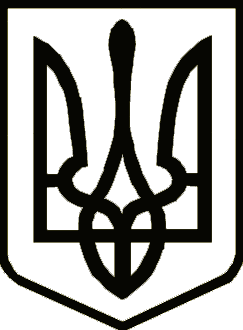 УкраїнаНОВГОРОД-СІВЕРСЬКА РАЙОННА РАДА ЧЕРНІГІВСЬКОЇ ОБЛАСТІРОЗПОРЯДЖЕННЯПро надання матеріальної допомогиЄвдокименку М.М.	 На виконання положень розділу ІІІ Програми про надання матеріальної допомоги громадянам Новгород-Сіверського району у 2016 році, затвердженої рішенням районної ради 28 грудня 2015 року №30, керуючись Порядком надання матеріальної допомоги громадянам Новгород-Сіверського району у 2016 році:НАДАТИ ЄВДОКИМЕНКУ Михайлу Михайловичу, мешканцю села Горбове Новгород-Сіверського району Чернігівської області, матеріальну допомогу у сумі 1000 гривень для лікування. Підстава: подання депутата районної  ради Могильної Т.А. від                                                                                   15 липня  2016 року.Голова районної ради                                                                  В. М. КауфманПроект розпорядження подає:Начальник відділу з  юридичних питаньта комунальної власності  виконавчого апарату                                                                                 районної ради                                                                                  Т.  В. ЩепочкінаПогоджено:Начальник фінансово-господарськоговідділу, головний бухгалтервиконавчого апарату  районної ради                                           С. Б. Острик                                                                                                                                                          15 липня                                              2016 року м. Новгород-Сіверський           №    25